Obv.3 SAR E2.KLGAL2 DA ba-a-a-ni-im KI su-mu-a-bu-um mga-mu-ma-a-rbu,-um 5. m.dsin(dZU.EN)-ga-mi-il u3 la-li-immbur-dadad  (dIṤKUR)IN.ṤI.ṤAM2 ṤAM2.TIL.LA.[BI.ṤE3 X GIN2 KU3.BABBAR]10. IN.NA.LA2Lo.ed. U4.KUR2.[ṤE3]X  LU2.LU2Rev.NU.MU.UN . [GI4.GI4.DAM]MU LUGAL.PA3.[DA IN.PA2] .15. IGI a-ha-nu-ta IGI i3-li2-ka-a-a IGI nu-ur2-dsamas(dUTU)IGI zu-la-a-a IGI zi-gi-lum 20. IGI dsin(dZU.EN)-na-wi-ir IGI a-bi-e-ra-ah KIṤIP LU2.INIM.MA.BI.MES ITU DU6.KU3 MU US2.SA 7.BI Up.ed.25. EN dnannaru(dNANNA) BA.HUN.GA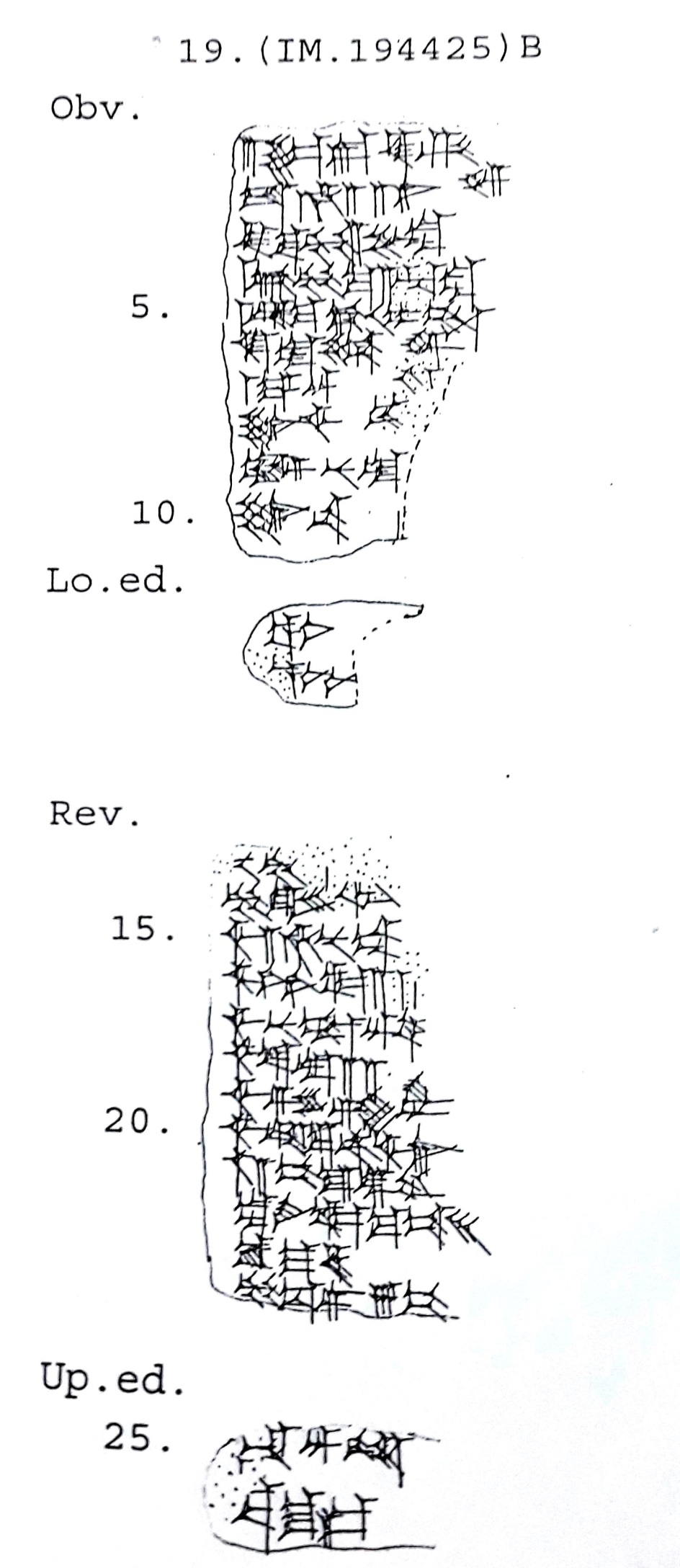 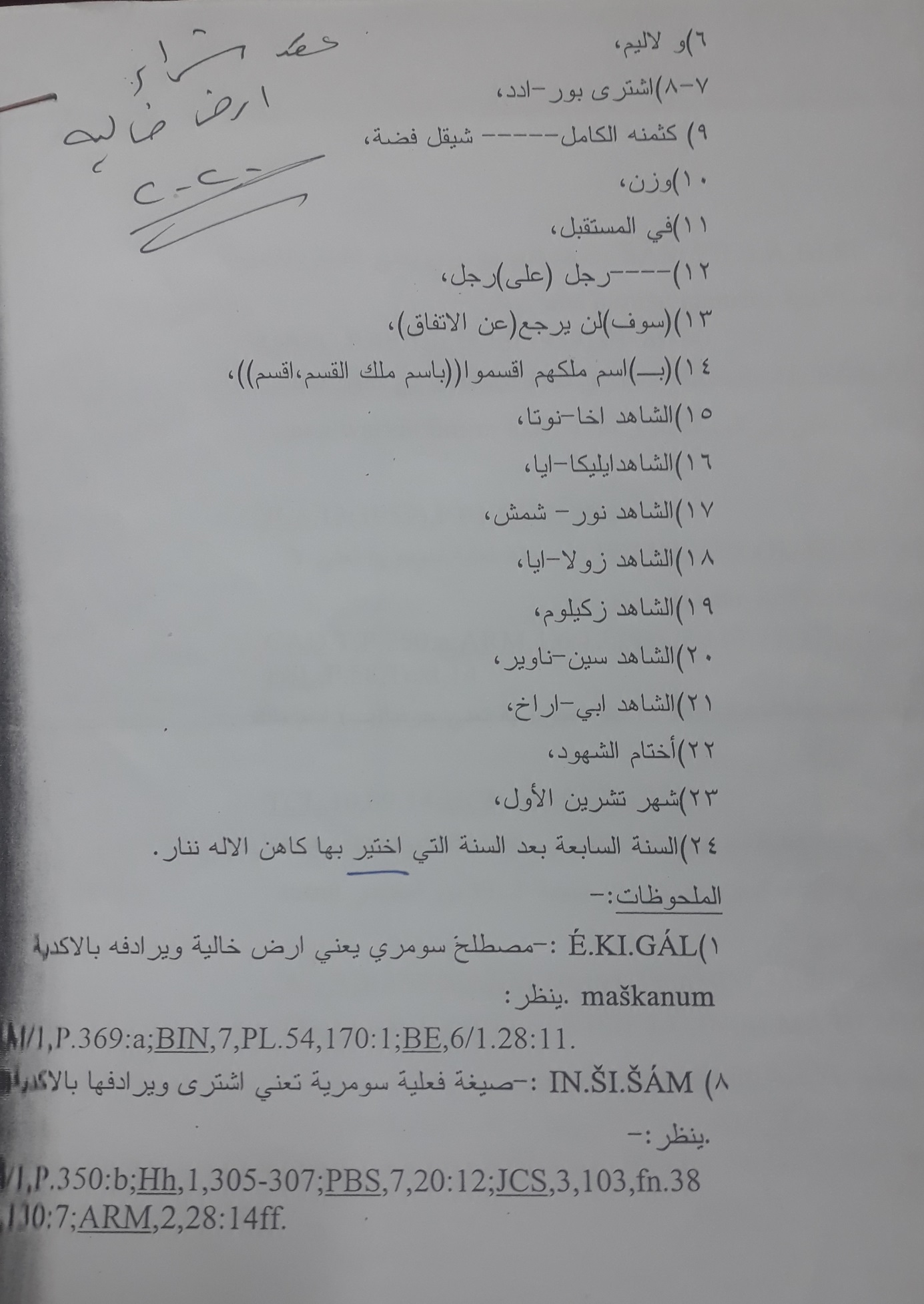 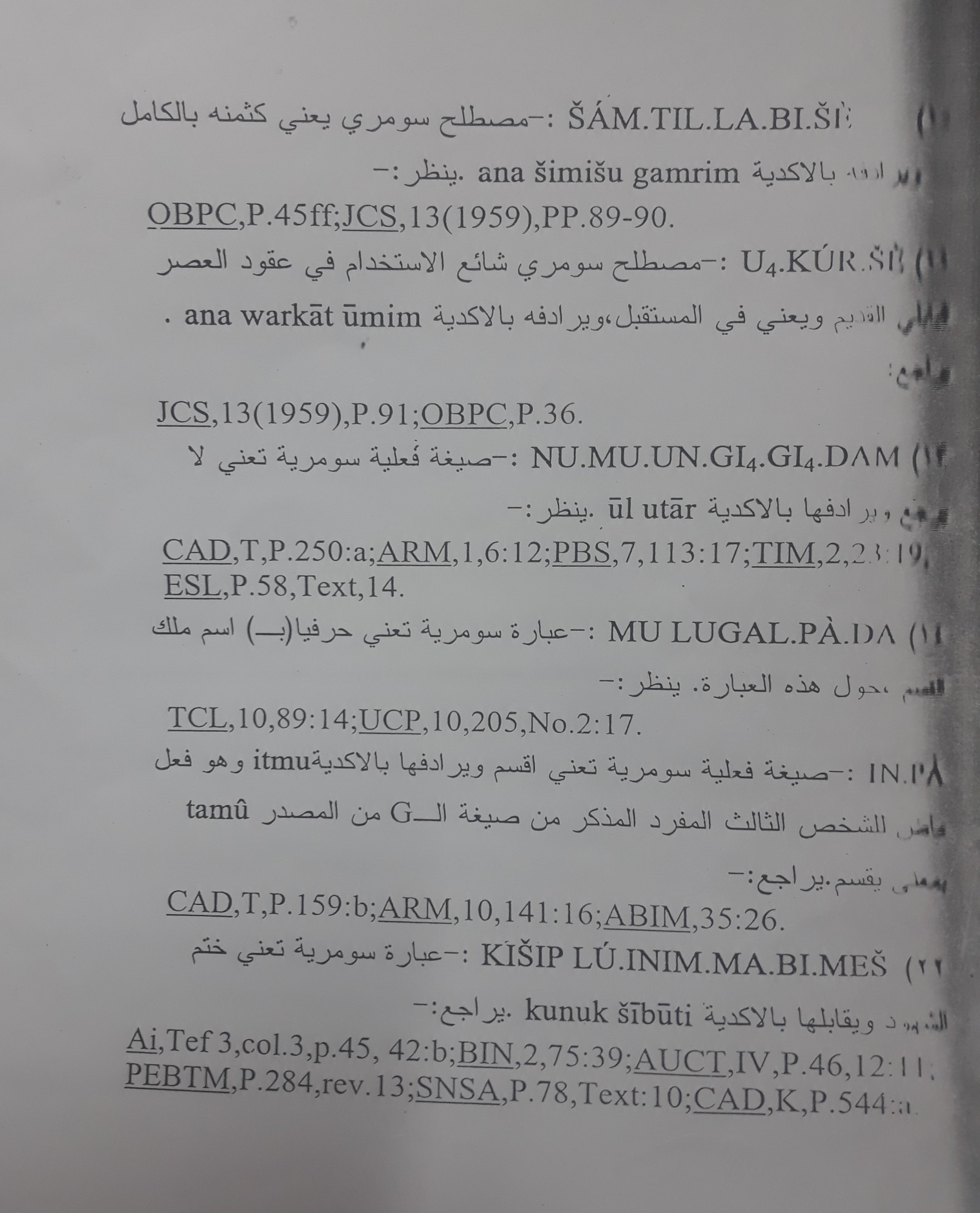 